We have had a great week at school. It has been full of learning and making friends. At Jeffery we do a school-wide activity called Morning Meeting. The purpose of the Morning Meeting is to build a strong sense of community in the classroom. During the Morning Meeting, we greet one another, do an activity, allow for sharing, and read the morning message that may include a review of a reading or math skill.  * * * * * * * * * * * * * * * * * * * *As we work our way through the alphabet we will meet the Alphafriends. These are characters in the shape of the lowercase letters. We have met 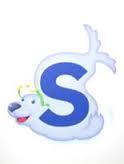 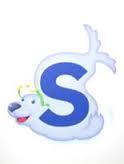 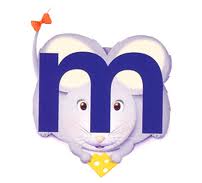 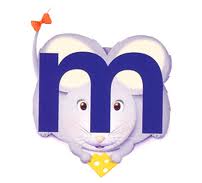 Mimi Mouse		Sammy SealDuring the month of September we will be learning about author & illustrator Kevin Henkes. We learned that the author writes the words and the illustrator makes the pictures.* * * * * * * * * * * * * * * * * * * *In Math we have been counting to 30 and back from 10. We made patterns using blocks, Unifix cubes, and body movements. Have your child show you a pattern (i.e., clap, snap, clap, snap). We talked about the importance of counting accurately by saying one number for each item counted (one-to-one correspondence.)We visited the computer lab this week. The login for the computer is the student ID number. There is a label in your child’s folder with this number. Please help your child learn their ID so they can become more independent working on the computer. The faster they login, the more time they will have for learning.* * * * * * * * * * * * * * * * * * * *The kindergarten students will be participating in MAPS testing three times during the school year. This week’s assessment provides a baseline that will be used to measure their academic growth at the end of the year.This is just a reminder that parents may set up and load money on their child’s lunch account by going to www.myschoolbucks.com. You will need your child’s school ID number. * * * * * * * * * * * * * * * * * * * *Dates to Remember:Monday, September 17th   Picture Day (order forms were sent home this week).Have a great weekend!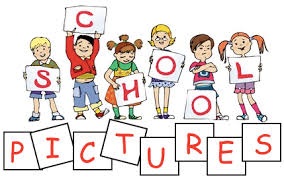 